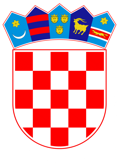 VLADA REPUBLIKE HRVATSKEZagreb, 4. travnja 2024.______________________________________________________________________________________________________________________________________________________________________________________________________________________________PrijedlogNa temelju članka 31. stavka 3. Zakona o Vladi Republike Hrvatske („Narodne novine“, br. 150/11., 119/14., 93/16., 116/18. i 80/22.), Vlada Republike Hrvatske je na sjednici održanoj __________ 2024. donijelaZ A K L J U Č A K1.	Vlada Republike Hrvatske daje podršku Hrvatskom akademskom sportskom savezu za isticanje kandidature za organizaciju Europskih sveučilišnih igara 2028. godine, koje će se održati u srpnju 2028. u Splitu, sukladno zamolbi Hrvatskog akademskog sportskog saveza, od 17. siječnja 2024.2.	U slučaju dodjele domaćinstva Europskih sveučilišnih igara 2028. godine Hrvatskom akademskom sportskom savezu, financijska sredstva za sufinanciranje troškova organizacijskih prava osigurat će se u iznosu od 1.000.000,00 eura, preraspodjelom sredstava u okviru Državnog proračuna Republike Hrvatske za 2024. godinu i projekcija za 2025. i 2026. godinu, na proračunskim pozicijama Ministarstva turizma i sporta.KLASA:URBROJ:Zagreb,	PREDSJEDNIK	mr. sc. Andrej PlenkovićO B R A Z L O Ž E N J EHrvatski akademski sportski savez dostavio je Uredu predsjednika Vlade Republike Hrvatske zamolbu za pismo podrške Vlade Republike Hrvatske za isticanje kandidature za domaćinstvo Europskih sveučilišnih igara 2028. koje se planiraju održati u Splitu u srpnju 2028. godine. Uz zamolbu dostavljen je i pripadajući elaborat o sportskoj, društvenoj i ekonomskoj opravdanosti organizacije međunarodnog natjecanja „Europskih sveučilišnih igara 2028., Split“.Hrvatski akademski sportski savez (HASS) upisan je u Registar udruga Republike Hrvatske, Evidenciju pravnih osoba u sportu Nacionalnog informacijskog sustava u sportu i Registar neprofitnih organizacija te jedno je od pet krovnih sportskih udruženja u Republici Hrvatskoj. Osnovan je 1994. kao Hrvatski sveučilišni sportski savez, pod nazivom koji je zadržan do 2012. kada postaje poznat kao Hrvatski akademski sportski savez. HASS je pridruženi član Hrvatskog olimpijskog odbora i jedini savez na nacionalnoj razini koji potiče, promiče i skrbi o sportu na visokoškolskim institucijama te ga, jednako tako, predstavlja i u međunarodnim okvirima što ostvaruje članstvom u Svjetskoj sveučilišnoj sportskoj federaciji (FISU) te Europskoj sveučilišnoj sportskoj asocijaciji (EUSA). HASS ima za cilj predstavljati Hrvatsku na međunarodnoj razini i to kroz sudjelovanje na europskim i svjetskim prvenstvima, sudjelovanje u radu međunarodnih sportskih udruženja (FISU i EUSA), te organizacijom međunarodnih sportskih događaja. Europske sveučilišne igre (ESI) održavaju se u sklopu krovne organizacije Europske sveučilišne sportske asocijacije - EUSA u pravilu svake dvije godine i najveći su multisportski događaj akademskog sporta u Europi. Sudionici europskih sveučilišnih igara su sveučilišni timovi i pojedinci u raznim sportovima. Do sada su organizirane u pet izdanja i privukle su gotovo dvadeset tisuća sudionika iz četrdeset zemalja, uz velik broj volontera i gledatelja. HASS i udruga Europske sveučilišne igre Zagreb - Rijeka 2016. uspješno su organizirali Europske sveučilišne igre Zagreb - Rijeka 2016. Igre su održane u Zagrebu i Rijeci od 12. do 25. srpnja 2016. godine, što su ujedno prve ESI organizirana u dva grada domaćina.Europska sveučilišna sportska asocijacija otvorila je proces kandidature za domaćinstvo Europskih sveučilišnih igara 2028. i 2030. Na inicijativu Splitskog sveučilišnog sportskog saveza, nositelji kandidature za domaćinstvo Igara 2028. su Hrvatski akademski sportski savez i Splitski sveučilišni sportski savez.Svojom masovnošću i prepoznatljivošću u domeni akademskog sporta domaćinstvo Europskih sveučilišnih igara predstavlja prestižnu nagradu za prikazane organizacijske sposobnosti većeg broja dionika. Za uspješno organiziranje Europskih sveučilišnih igara 2028. godine u Splitu potreban je angažman i suradnja niza dionika koji uključuju partnere na nacionalnoj i lokalnoj razini, a od kojih se ističu: Hrvatski akademski sportski savez, Splitski sveučilišni sportski savez, Vlada Republike Hrvatske, Grad Split, Splitsko-dalmatinska županija i Sveučilište u Splitu.Europske sveučilišne igre imat će zamjetan kratkoročni i dugoročni doprinos na ekonomiju i društvo, kako na lokalnoj razini, tako i na nacionalnoj. Kratkoročni učinci se ogledaju u iznimnom pozitivnom doprinosu lokalnoj ekonomiji (turizam, ugostiteljstvo, transport, promocija, mediji, prateće djelatnosti) u kraćem razdoblju neposredno prije i tijekom samih Igara. Dugoročni učinci temelje se na reputacijskim doprinosima svim uključenim dionicima i partnerima te na kapitalnim ulaganjima u sportsku infrastrukturu i studentski standard u Splitu. Veliki infrastrukturni projekti koji se tiču izgradnje i obnove sportske infrastrukture u Splitu, proširenje kapaciteta studentskog smještaja i stvaranje novih sadržaja za studente i građanstvo, ostat će trajno „nasljeđe“ povezano s Europskim sveučilišnim igrama 2028. u Splitu.Organizacija Europskih sveučilišnih igara u Splitu predstavlja izuzetnu priliku za ostvarivanje niza ekonomskih i društvenih koristi koje neće biti kratkoročnog karaktera za vrijeme trajanja Igara, već će ostati generacijski iskorak u kvaliteti života i studiranja u gradu Splitu uz reputacijski doprinos svim uključenim dionicima, kako na lokalnoj, tako i na nacionalnoj razini. Očekuje se da uspješna organizacija Europskih sveučilišnih igara bude nastavak i pozitivna valorizacija dosadašnjih napora i uspjeha akademske sportske zajednice, Sveučilišta i nositelja vlasti.Ministarstvo turizma i sporta je 20. srpnja 2023., sukladno odredbi članka 56. Zakona o sportu („Narodne novine“, broj 141/22.), dalo prethodnu suglasnost za isticanje kandidature Hrvatskom akademskom sportskom savezu (KLASA: 620-03/23-03/4, URBROJ: 529-07-01-02/4-23-2). U slučaju uspješne kandidature i dodjele domaćinstva Europskih sveučilišnih igara 2028. godine Hrvatskom akademskom sportskom savezu financijska sredstva, za sufinanciranje troškova organizacije, osigurat će se u iznosu od 1.000.000,00 eura, preraspodjelom sredstava u okviru Državnog proračuna Republike Hrvatske za 2024. godinu i projekcija za 2025. i 2026. godinu, na proračunskim pozicijama Ministarstva turizma i sporta.Ovim zaključkom Vlada Republike Hrvatske daje podršku Hrvatskom akademskom sportskom savezu za isticanje kandidature za organizaciju Europskih sveučilišnih igara 2028. godine u Splitu.Predlagatelj :Ministarstvo turizma i sportaPredmet:Prijedlog zaključka o davanju podrške za isticanje kandidature za organizaciju Europskih sveučilišnih igara 2028. godine